Dagsorden:GeneralforsamlingReferatDato: 24. februar 2020 kl. 19.00-20.00Skydekælderen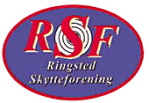 Indkaldt af:BestyrelsenReferat af: Lone KristiansenMødetype:GeneralforsamlingObservatører: Ordstyrer:Udsendt:Indkaldt www.ringsted-skytteforening, Facebook og opslag i skydekælderen den 10. februar 2020Deltagere: Bestyrelsen + stemmeberettigede medlemmerAfbud:Medbring venligst:CC:Emne:Forhandling:Konklusion:AnsvarligTidsfrist:Valg af dirigent og stemmetællere Dirigentforslag: Stemmetællere 2 stk.: Indkaldelse:Bestyrelsens forslag: Lis JespersenStemmetællere: Aplay+BrianGeneralforsamlingen er lovligt indvarsletAflæggelse af beretning om foreningens virksomhed i det forløbne årSe separat.1 minutes stilhed for Mahmoud og Beretningen  FormandenAflæggelse af det reviderede regnskabSe separat regnskab og noterRegnskabet godkendt.KassererenBehandling af indkomne forslag Ingen indkomne forslagValg af bestyrelse:På valg er:På valg er bestyrelsesmedlemmerne:Lis Jespersen - genopstillerJørgen Arne Hansen - genopstillerTonni Hansen - genopstillerBestyrelsessuppleant:Jens Kaspersen - genopstillerErik Jørgensen - genopstillerMorten Petersen– genopstiller Flemming Jaszczak – genopstiller Bilagskontrollant:Hanne Jensen – genopstillerBilagskontrollantsuppleant:Karina Lund - genopstillerGenvalgtGenvalgtGenvalgtGenvalgtGenvalgtGenvalgtGenvalgtGenvalgtGenvalgtDrøftelse af kommende års aktiviteterBroløbet 20. juni 2020Vi starter udendørssæsonen i Søskoven d. 1. april – 9. september Pt. 6 +13 tilmeldteEventueltForespørgsel omkring flere grovvåbenBestyrelsens holdning er at de grovvåben vi har nu er nok. Ved flere forespørgsler, vi bestyrelsen tage det op igen. Praktiske forhold:Der vil være kaffe og kage under mødet.  Næste møde:Bestyrelsen konstruerer sig efter generalforsamlingen kl. 20.00Bemærkninger: